ALMANACH : Exportation au format iCal10.01.2014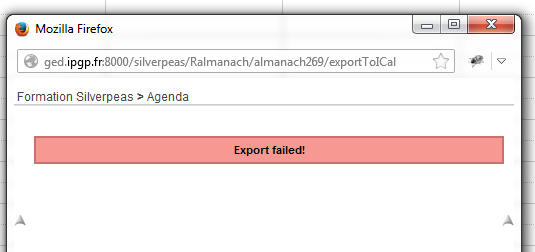 